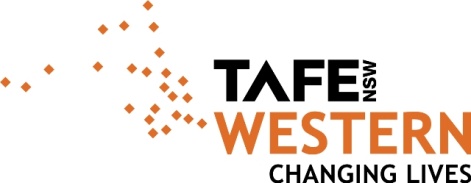 Current Agriculture Industry Experience Name: ____________________________Please detail your practical Industry experience over the last 5-8 years in the following areas. Give details of sizes of properties, numbers of Livestock handled, size of tractors, types of machinery, types of fencing and any other information relevant to your Industry currency eg attending Beef Week, Livestock Field Days etc.Scroll down to page 3 to see an example resume.Current Horticulture Industry Experience Name: ____________________________Please detail your Horticulture Industry experience in last 5-8 years. Give details of types of enterprises, size of operation, types of tasks undertaken and your involvement. Details should include attending Industry relevant field days, shows etcScroll down to page 3 to see an example resume.EXAMPLELivestock Industry Experience 2012 -2019Name: Bill Smith____________________________Please detail your practical Livestock Husbandry experience in last 5 years. Give details of sizes of properties and numbers of Livestock handled and any other information relevant to Livestock Industry currency eg attending Beef Week, Livestock Field Days etc.Year/sDetails of ExperienceLivestock ExperienceTractors and MachineryFarm Fence Construction and RepairsFarm Water SuppliesYear/sDetails of Experience2012 -2013Run my own 30 cow Angus breeding herd on a 500ha property at Tamworth.  This included carrying out all husbandry operations related to the joining, calving, calf marking and general health of the herd. Attended Ag Quip field days – researched new drenches for sheep and cattle.2013-2014Worked at Werris Creek High School as Primary Industries(PI) teacher where I was the only PI teacher. My duties in this position included management of the schools 50 crossbred ewe flock and 10 show steers. This included preparation and showing of 5 steers each year with year 11 & 12 students at Tamworth, Gunnedah and Werris Creek shows.2015-2016Worked for 2 weeks in the July holidays each year at a neighbour’s property assisting with the general shearing of a 2000 merino ewe flock. My duties here included mustering sheep on a motorbike, drafting, drenching, back lining, marking lambs and ear tagging. 2017-2019Worked as PI teacher at Tamworth High School. My duties here included teaching livestock husbandry units to year 11 & 12 students. The practical components of these units were delivered by taking students to a local sheep and cattle property to undertake livestock husbandry operations. 